FALKIRK COUNCILHousing and CommunitiesAPPLICATION FOR MUTUAL EXCHANGECSM Case No.:TM17A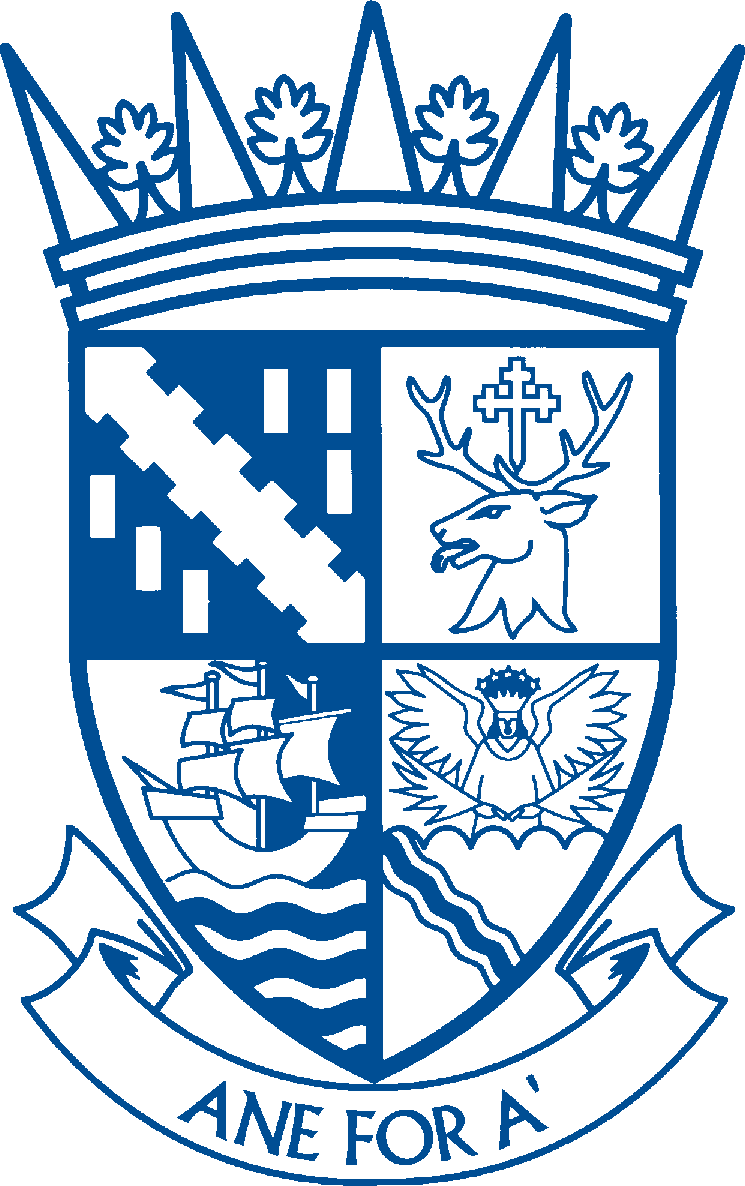 DETAILS OF PRESENT TENANTTENANTS SURNAMEADDRESS OF PROPERTYOTHER NAMESPOST CODEHOUSE SIZE AND TYPEDAYTIME TEL. No.HOUSEHOLD DETAILSNameDate of BirthSexRelationship to Applicant(TENANT)HOW LONG HAVE YOU BEEN THE TENANT OF THE HOUSE?YEARSDO YOU HAVE ANY PETS:YES:NO:PLEASE PROVIDE DETAILS OF PETSNAME AND ADDRESS OF THE PERSON YOU WISH TO EXCHANGE HOUSE WITH(Please note that all applications should complete a form)REASONS FOR APPLYING FOR A MUTUAL EXCHANGE (Please give as much detail as possible)ARE YOU ON THE GARDEN AID SCHEME?YES:NO:PLEASE PROVIDE DETAILSHAS YOUR PROPERTY BEEN SPECIALLY ADAPTED IN ANY WAY?YES:NO:PLEASE PROVIDE DETAILSDO YOU OR ANY OF YOUR FAMILY HAVE A MEDICAL CONDITION?  (Please give details)ONLY COMPLETE THIS SECTION IF ONE APPLICANT IS NOT A FALKIRK COUNCIL TENANTName of LandlordAddress of LandlordSignature(s):Date:Signature(s):Date:GUIDANCE NOTESLandlord’s consent, including landlords other than Falkirk Council, must be obtained in writing prior to carrying out a mutual exchange.Exchanges will only be approved where all applicants have conducted satisfactory tenancies.Where a mutual exchange is approved, all parties must accept their new houses in its current condition.Following re-housing by a mutual exchange, applicants current housing applications will be cancelled.DECLARATIONI / We	have read the guidance notes above and declare that the information given on this form is correct.  I / We	also understand that to give false information at any time may result in the mutual exchange being cancelled and/or legal proceedings being initiated to terminate the tenancy. I / We	authorise Falkirk Council to make relevant enquiries within the Council and external agencies to confirm the details I have given or to request information regarding my application for a mutual exchange and to provide information relating to our tenancy to any other landlord as appropriate.Signature of applicant(s):Date:Signature of applicant(s):Date:PLEASE RETURN FORM TO:Via Email:housingservices@falkirk.gov.ukOr Post:Income & Customer Relations Team, Suite 5, The Forum, Callendar Business Park, Callendar Road, Falkirk, FK1 1XR.FOR OFFICE USE ONLYHOUSING OFFICER COMMENTS/RECOMMENDATIONSSignature of Housing Officer:Date:Signature of Area Housing Officer:Date:APPROVED/REFUSED